Отдел молодежной политикиадминистрации Кондинского районаМетодические рекомендации по профилактике суицидальных проявлений среди несовершеннолетних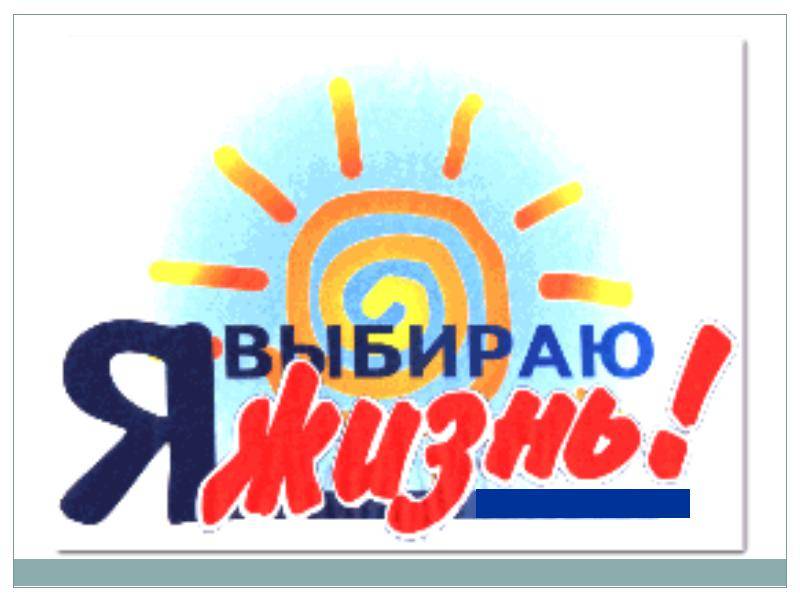 Междуреченский, 20161. Российский и международный опыт социально-психологической работы с людьми, склонными к суицидальному поведениюОрганизация социальной работы по борьбе с суицидом осуществляется по двум основным направлениям:профилактика самоубийств;реабилитация и адаптация суицидентов и их окружения.Под профилактикой суицидального поведения принято понимать систему государственных, социально-экономических, медицинских, психологических, педагогических и иных мероприятий, направленных на предупреждение развития суицидального поведения (суицидальных тенденций, суицидальных попыток и завершенных суицидов).Профилактика самоубийств в России и других странах реализуется посредством организации специализированных суицидологических служб («телефонов доверия», кабинетов социально-психологической помощи, кризисных отделений), обучения специалистов распознаванию суицидальных тенденций, ограничения доступа населения к средствам суицида, контроля за содержанием сообщений о самоубийствах в средствах массовой информации.Последние исследования со всей определенностью показали: люди желают совершить самоубийство в течение относительно краткого промежутка жизни. Для того чтобы предоставить потенциальным самоубийцам эффективное убежище, пока не исчезнут разрушительные импульсы, были организуются Центры профилактики самоубийств. Они являются местом, куда отчаявшемуся человеку можно обратиться.В Англии еще в 1774 году было создано Королевское Гуманитарное Общество, одной из целей которого было предотвращение самоубийств. В США Национальная Лига спасения жизни была учреждена только через 133 года, в 1907 году. В ней работали волонтеры, озабоченные данной проблемой.Английский священник Чад Вара организовал группу помощи суицидентам, назвав ее «Самаритяне». Он говорил: «Когда я слышу, что обо мне говорят как об основателе «Самаритян», мне хочется возразить. Не я основал их. Они создали меня. Когда летом 1953 года я случайно прочел, что в Лондоне происходят, по крайней мере, три самоубийства в день, несмотря на имеющиеся медицинские и социальные службы, я подумал, что обязательно нужно что-то предпринять…Человек в отчаянии, думающий о самоубийстве, прежде всего, нуждается в сочувствующем человеке, к которому он мог бы обратиться: «Вы мне поможете?» Первая служба «Самаритян» в США основана в 1974 году в Бостоне. Другие отделения этого уже интернационального объединения распространены по сей день от Бразилии до Новой Зеландии и занимаются профилактикой суицидов, оказывая помощь людям, переживающим отчаяние.Движение превенции суицидов в США получило еще больший общественный резонанс, когда Национальный институт психического здоровья в 1966 году создал Центр по изучению и профилактике суицидов. Для снижения уровня самоубийств ему ставилась задача «сделать это так, чтобы убедительно показать всем, что жизни могут быть спасены». В дальнейшем два клинических психолога Эдвин Шнейдман и НорманФарбероу в Лос-Анджелесе основали Центр профилактики суицидов, являющийся сегодня одним из самых известных в мире учреждений. Его персонал состоит из психологов, психиатров, социальных работников и большого числа тщательно отобранных волонтеров. С тех пор в США было создано более 200 программ профилактики суицидов.В настоящее время в США существует много вариантов организации учреждений профилактики самоубийств. Их общей чертой является наличие кризисных телефонных линий для оказания экстренной помощи. Их работники устанавливают тесную двустороннюю связь с человеком, подверженным риску самоубийства, и вступают с ним в неформальные отношения. Они сообщают, что могут облегчить эмоциональное напряжение, обсудив его проблемы. Телефонный консультант должен оценить суицидальный потенциал абонента. Учреждениями, используемыми для отсылок, являются больницы, практикующие психиатры, поликлиники агентства социальной помощи, священники или врачи общего профиля. При необходимости, если абоненту требуется неотложная медицинская помощь, можно использовать полицию. Некоторые агентства считают, что наиболее эффективным средством помощи во время кризиса является семья; другие полагают, что лучшую поддержку могут оказать близкие друзья. Когда суицидальный кризис близится к завершению, абонента можно направить в специализированную службу за психиатрической помощью.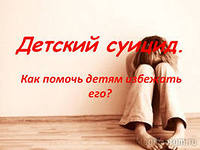 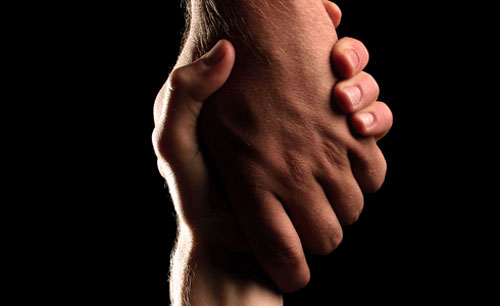 В целом, можно выделить следующие составные частями системы превенции суицидов в мировой практике:Направления деятельности1) круглосуточная доступность для нуждающихся;2) активный поиск людей из групп суицидального риска;3) выявление и наблюдение за лицами, совершавшими попытки самоубийства.Органы и структуры1) консультативные службы для населения;2) службы неотложной телефонной помощи;3) службы суточной госпитализации;4) амбулаторные службы;5) «дома на полпути» для суицидентов (дневной стационар), программы частичной госпитализации в вечернее время, позволяющие пациентам ходить на работу;6) неотложные службы психиатрической помощи, включающие превенции и интервенции суицидов;7) программы неотложных отсылок к врачам, юристам, в агентства по различным видам помощи;8) массовые образовательные программы, направленные на изучение феноменологии суицида и другие.Современная профилактика суицидального риска объединяет кабинеты неотложной психиатрической помощи в больницах общего профиля, центры психического здоровья, психиатрические клиники, церковные консультативные центры, антисуицидальные бюро, службы телефонной психологической помощи и центры лечения отравлений. Каждая из этих служб свойственными ей средствами оказывает важную помощь как лицам, склонным к суициду.Первый центр по предупреждению самоубийств был организован в . в Вене, в . суицидологическая служба появилась в Лондоне. В настоящее время в США имеется более 200 центров по профилактике самоубийств, в Англии – более 100, и их число продолжает расти. В развитие отечественной суицидологической службы важный вклад внесла профессор А.Г. Амбрумова, которая в 1970-х гг. создала сначала отдел суицидологии, а затем Всесоюзный (сейчас - Федеральный) суицидологический научно-методический центр при Московском НИИ психиатрии. Федеральным научно-методическим центром суицидологии и ВНИИ МВД СССР была разработана организационная структура превенции и медико-социальной помощи. В основу этой организационной структуры заложены дав основных принципа:1) преемственность оказания медицинской, психотерапевтической, социальной помощи;2) оказание социально-психологической помощи суицидентам вне структур психиатрической службы.Такая служба была организована в Тимирязевском районе г. Москвы, которая включала в себя Кабинеты социально-психологической помощи (КСПП) при учебных заведениях, производствах, больницах, поликлиниках, психодиспансерах. Ее уникальная структура состояла в том, что все звенья были взаимосвязаны, начиная от станций и больниц скорой медицинской помощи до районных отделов здравоохранения, собеса, образования и РУВД. Основная нагрузка по выявлению групп риска, оказанию социальной и юридической помощи лежала на КСПП. Он же осуществлял прием пациентов по направлениям телефона доверия, врачей поликлиник, диспансеров, больниц. В зависимости от психического состояния лечение осуществлялось в КСПП, либо пациент направлялся в психиатрический стационар, Кризисный стационар при 20 городской больнице. Долечивание и динамическое наблюдение за суицидентами также входило в обязанности КСПП. Это обеспечивало максимальный охват населения, раннее и эффективное выявление групп риска и суицидентов, обеспечивало оптимальный профилактический эффект.В Санкт-Петербурге суицидологическая служба, включающая «телефон доверия» и кризисный стационар, была организована в . на базе ГПБ № 7 им. И.П. Павлова. В 1980-х гг. суицидологические службы появились и в других городах страны (Казань, Нижний Новгород, Ростов-на-Дону, Уфа и др.).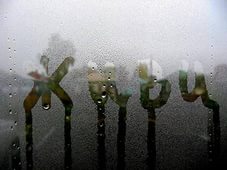 Организации социально-психологической работы с людьми, склонными к суицидальному поведениюОрганизация суицидологической помощи – это система лечебно-профилактических мероприятий, направленных на оказание специализированной помощи больным с суицидальными (аутоагрессивными) проявлениями. Включает следующие этапы:первичной помощи: доврачебная (может быть оказана любым человеком) или первая врачебная помощь, которая оказывается суициденту при наличии соматических осложнений вследствие осуществления суицидальных действий; может быть оказана врачом любой специальности, чаще всего оказывается бригадой скорой помощи, в больнице скорой помощи или любом другом лечебном учреждении;экстренной помощи: неотложная психиатрическая помощь при необходимости оказывается психиатрами в любом лечебном учреждении, куда поступил пациент с суицидальным поведением; неотложная психотерапевтическая помощь оказывается службой телефона доверия;амбулаторно-консультационной помощи: амбулаторная работа проводится суицидологами (психиатр, психотерапевт, медицинский психолог) в специализированных кабинетах социально-психологической помощи при поликлиниках общесоматического профиля или в специализированных суицидологических кабинетах при психоневрологических диспансерах;госпитальной помощи: стационарная специализированная помощь оказывается пациентам с суицидальными проявлениями в условиях кризисного стационара либо в психиатрических больницах в случае, когда аутоагрессивное (суицидальное) поведение обусловлено психопатологическими расстройствами.Федеральным научно-методическим центром суицидологии и ВНИИ МВД СССР была разработана организационная структура превенции и медико-социальной помощи населению (Амбрумова А.Г., Бородин С.В., Тихоненко В.А.,1978). В основу этой организационной структуры заложены два основных принципа:1) преемственность оказания медицинской, психотерапевтической, социальной помощи;2) оказание социально-психологической помощи суицидентам вне структур психиатрической службы.Рассмотрим подробнее организацию работы некоторых звеньев суицидологической службы.1. «Телефон доверия» предназначен для профилактической консультативной помощи по телефону обращающимся лицам с целью предотвращения у них суицидальных действий. Основная задача данного подразделения суицидологической службы состоит в ликвидации, у обратившихся, кризисных состояний путем психотерапевтических бесед и применения при необходимости не отложных мер по предотвращению суицидальных тенденций.Работа «телефона доверия» организуется в специально оборудованном помещении, где при необходимости предусмотрено несколько номеров телефонов, расположенных в отдельных звуконепроницаемых кабинетах, и осуществляется без непосредственного контакта с пациентом, ежедневно, круглосуточно, без перерыва. Адрес телефона доверия не указывается в адресных справочниках. Специалисты отделения представляются только как «Телефон доверия» или под псевдонимом, не называя своих паспортных данных и адреса.Пребывание посторонних лиц в помещении отделения и использование принадлежащих ему линий связи для личных разговоров исключается.К работе привлекаются врачи-психиатры, врачи-психотерапевты или медицинские психологи, прошедшие специализацию посуицидологи и имеющие стаж работы в учреждении, оказывающем психиатрическую помощь.Продолжительность одной беседы с абонентом определяется индивидуально в зависимости реализации психотерапевтических целей.В тех случаях, когда в ходе беседы возникает предположение о наличии у абонента психического расстройства, которое обусловливает его непосредственную опасность для себя или окружающих, или абонент находится в остром психосоматическом состоянии, при котором оставление его без психиатрической помощи может существенно ухудшиться его состояние и при этом установление контакта с окружающими абонента лицами невозможно, консультант принимает меры по установлению места пребывания и паспортных данных абонента и сообщает о его состоянии в службу скорой психиатрической помощи, участковому врачу-психиатру, в милицию.В остальных случаях консультант, сохраняя тайну беседы, не просит у абонента сведение о его месте пребывания и паспортных данных.Консультант может дать совет абоненту обратиться в психоневрологический диспансер (отделение, кабинет), в психотерапевтический кабинет поликлиники, кабинет социально-психологической помощи, в отделение кризисных состояний, в юридическую консультацию и иные учреждения.Обращение абонентов в отделение регистрируется в журнале обращений по телефону доверия, где кратко описывается содержание беседы, указываются принятые меры (совет, его содержание и др.), при необходимости - место пребывания абонента и его паспортные данные.2. Кабинет социально-психологической помощи оказывает консультативную и профилактическую помощь лицам, добровольно обращающимся в связи с кризисным, суицидоопасным состоянием. Основными задачами кабинета являются:- консультативно-диагностическая работа;- оказание обратившимся пациентам психологической и социальной помощи;- психологическая и психопрофилактическая помощь населению, участие в программах охраны психического здоровья.Показаниями для консультирования и наблюдения, независимо от места проживания, прописки в гражданства пациентов являются: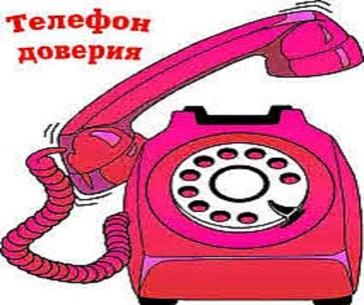 - патологические и непатологические ситуационные реакции;- психогенные и невротические депрессии, реакции и развития;- психопатические реакции и декомпенсации психопатия;- патохарактерологические развития личности.Социально-психологическая помощь липам с указанными расстройствами оказывается по их желанию анонимно. Больные с тяжелыми психическими расстройствами, обусловливающими непосредственную опасность для себя или окружающих, направляются в учреждения, оказывающие стационарную психиатрическую помощь.В кабинете ведется учетность и отчетная документация.3. Отделения кризисных состояний организуются на базе многопрофильных больниц и предназначены для решения задач стационарной лечебно-диагностической помощи при ситуационных реакциях, психогенных и невротических депрессиях, психопатических реакциях и декомпенсациях психопатий, протекающих с выраженными суицидальными тенденциями.Основными задачами отделения являются:- стационарная лечебно-диагностическая помощь при ситуационных реакциях, психогенных и невротических депрессиях, психопатических реакциях и декомпенсациях психопатий, протекающих с выраженными суицидальными тенденциями;- организация психотерапевтической, медико-психологической и социальной помощи населению;- проведение дифференциально-диагностических мероприятий в сложных клинических случаях, проведение стационарной экспертизы трудоспособности;- создание для пациентов отделения психотерапевтической среды.Структура профилактики суицидального поведенияПринято различать первичную, вторичную и третичную профилактику.Первичное звено направлено на все общество и имеет своей целью профилактику факторов суицидального риска. Вторичное звено заключается в помощи непосредственно суицидентам. Третичная профилактика - это реабилитация суицидента после выведения его из критического состояния, а также помощь близким и родственникам суицидента, которые также являются представителями группы суицидального риска.2.2. Содержание деятельности  по профилактике суицидального поведения несовершеннолетнихСистема мер по предотвращению и профилактике суицида среди детей и подростков включает:1. Изучение современной ситуации развития детей и подростков, составление содержательной характеристики социально-психологических проблем детства, определение комплекса задач профилактической работы.Профилактика суицида среди детей и подростков – это целостный процесс по разрешению выделенной проблемы, который предполагает реализацию комплекса мер  как организационно-методического, так  и научно-исследовательского характера:объединение усилий специалистов разного профиля по созданию единой программы помощи детям;разработка и внедрение форм и методов работы по преодолению выявленных проблем в учреждениях разных типов и видов; выработка рекомендаций по психолого-педагогической поддержке ребенка и оказанию помощи педагогам и родителям в решении социально-психологических проблем детства; обобщение деятельности различных организаций и ведомств по обучению основным приемам общения, развитию эмпатии, рефлексии, работе по преодолению страхов и барьеров, развитию умения ориентироваться в сложных ситуациях, анализировать мотивы поведения других людей в рамках различных обучающих программ;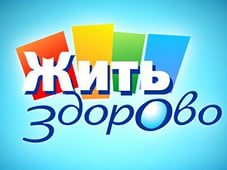 привлечение специалистов для организации помощи ребенку через соответствующие Центры и органы образования;широкое использование средств массовой информации и др.2. Создание и реализация в учреждениях Программы профилактики суицида среди детей и подростков с обоснованием и  следующими разделами:Развитие нормативно-правовой базы:анализ и приведение в соответствие с современными требованиями нормативно-правовой учреждения.Кадровое обеспечение:обеспечение кадрами, осуществляющими профилактическую работу;повышение квалификации кадров по проблеме.включение в повестку советов, совещаний, семинаров вопросов совершенствования технологий сопровождения развития учащихся различных категорий на разных возрастных этапах, организации работы с семьей;разработка и реализация обучающих семинаров по вопросам психолого-педагогической поддержки несовершеннолетних, формирования у них навыков здорового образа жизни и адаптивных качеств личности, взаимодействия с семьей,  организации работы с детьми и подростками по месту жительства, взаимодействия с детьми, оказавшимися в трудной жизненной ситуации, и детьми с ограниченными возможностями здоровья и т.д.;разработка памяток и методических рекомендаций.Информационное обеспечение:создание в учреждении единого культурно-образовательного и профилактического пространства; оформление информационных стендов с адресами и телефонаминаркологической службы;центров медицинской профилактики; центров  социально-психологической помощи и др.; телефоном доверия;выпуск печатной продукции, освещающей вопросы семейного воспитания, содержащей советы для детей и родителей, формирующей основы правовой культуры и здорового образа жизни.Создание системы межведомственного взаимодействия:осуществление сотрудничества с учреждений образования, социальной защиты, мелицинских учреждений, правоохранительных органов, РОСТО, ГИБДД, УГПС, ГОЧС, службами спасения и т. д. в решении проблем воспитания подрастающего поколения;проведение конкурсов, фестивалей, направленных на развитие, поддержку способных и одаренных детей, детей, имеющих ограниченные возможности здоровья, детей «группы риска», детей-сирот.Совершенствование содержания и форм профилактики:совершенствование системы взаимодействия педагогов, психологов, социальных педагогов, медицинских работников по выявлению, психологической реабилитации, социальной адаптации детей, имеющих личностные проблемы, нарушения физического, психического здоровья, отклонения в поведении;диагностика суицидального суицидального риска с целью выявления несовершеннолетних, нуждающихся в незамедлительной помощи и защите;внедрение в практику работы с несовершеннолетними  современных групповых (в т.ч. тренинговых) и индивидуальных профилактических технологий; проведение систематических занятий, направленных на формирование позитивного образа Я, принятие уникальности и неповторимости собственной личности и личности других людей, повышение стрессоустойчивости, отработку техник принятия верного решения в ситуациях жизненного выбора, правил поведения в конфликте существующих, усвоение и принятие социально одобряемых норм поведения ценностных ориентаций, развитие милосердия и т.д.вовлечение учащихся в деятельность кружков, клубов, секций, объединений системы дополнительного образования и по месту жительства;организация взаимодействия с семьей: изучение запросов и потребностей родителей, формирование родительского актива, привлечение родителей к организации воспитательных и профилактических мероприятий и др.;организация работы с семьями, находящимися в трудной жизненной ситуации.Развитие детского движения, ученического самоуправления:привлечение кадрового потенциала (психологи, педагоги дополнительного образования, социальные педагоги) к организации детского движения, развитию самоуправления;разработка и использование различных моделей организации детского движения, ученического самоуправления;реализация лидерского и творческого потенциала детей и подростков в организации социально-значимой и досуговой деятельности;разработка комплекса мер по созданию системы личностного роста и стимулированию лидеров детского движения.Обеспечение организации работы по месту жительства:улучшение качества организации досуга детей и подростков по месту жительства;организация социально значимой деятельности;интеграция семейного, общественного и государственного воспитания.3. Организация помощи детям «группы риска»Организация педагогической помощи:создание благоприятных условий для развития личности ребенка;постоянное отслеживание пробелов в знаниях, умениях и навыках, определение системы дополнительных занятий, помощи и консультирования;создание положительной Я-концепции. Создание обстановки успеха, одобрения, поддержки, доброжелательности. Анализ результата деятельности учеников, их достижений. Поощрение положительных изменений. Переход от авторитарной педагогики к педагогике сотрудничества и заботы;оказание педагогической помощи родителям.Организация медицинской помощи:проведение систематического диспансерного осмотра детскими врачами школьников с целью диагностики отклонений от нормального поведения, психофизиологического, неврогенного характера;половое просвещение подростков, решение проблем половой идентификации.Организация психологической помощи:изучение психологического своеобразия подростков, особенностей их жизни и воспитания, отношения к учению, профессиональной направленности, особенностей эмоционального развития;выявление проблем семейного воспитания, психологическое консультирование с целью помочь ребенку разобраться в проблемахсопровождение детей, подростков и их семей группы риска с целью предупреждения самоубийств, реализация индивидуальной и групповой психологической коррекции;анализ эффективности выбранных средств профилактики и психокоррекции.Организация занятости и творческого досуга:изучение интересов и способностей детей, вовлечение в общественно полезную деятельность, секции, кружки;организация для детей, не имеющих достаточного ухода и контроля со стороны семьи, сезонных оздоровительно-досуговых школьных лагерей и групп продленного дня.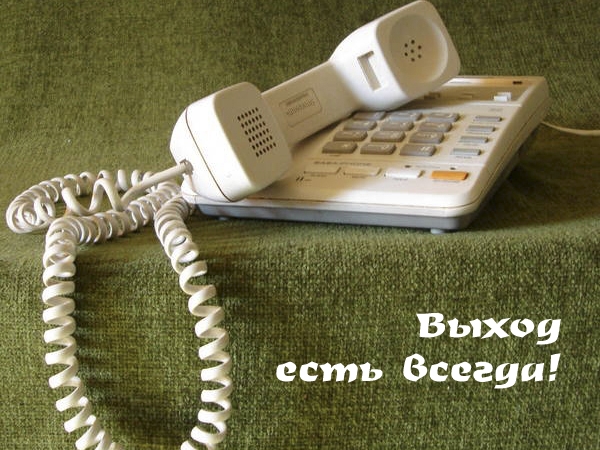 ТЕЛЕФОНЫ ДОВЕРИЯ И ГОРЯЧИХ ЛИНИЙ на территории Кондинского районаПервичная профилактикаВторичная профилактикаТретичная профилактикаЦель - предупреждение развития суицидальных тенденций в обществеЦель - предотвращение суицидальных действий, снятие острого кризисаЦель - реабилитация людей, переживающих утрату близкого вследствие суицидаСубъект - учреждения социальной сферы, средства массовой информацииСубъект - учреждения системы здравоохраненияСубъект - учреждения системы здравоохранения и социального обслуживанияОбъект - население региона, группы повышенного суицидального рискаОбъект -суициденты, лица с повышенным уровнем тревоги или депрессииОбъект - члены семьи, ближайшее окружение суицидентаЗадачи: Профилактика алкоголизма, наркомании Диагностика групп суицидального риска Организация регулярного мониторинга уровня тревоги и депрессии среди населения Коррекция семейных взаимоотношений и профилактика социального неблагополучия Информирование населения о деятельности психологических служб Развитие служб «Телефона доверия» и «Телефона здоровья»Задачи: Создание сети суицидологических учреждений Подготовка специалистов по работе с людьми, находящимися в ситуации суицидального кризиса Диагностика ситуаций повышенного риска парасуицидаОпределение антисуицидальных факторов и вариантов снятия кризисного напряжения Совершенствование технологий психотерапии и фармакотерапии, а также методов коррекции деструктивных личностных установокЗадачи: Организация механизма реабилитационного процесса Диагностика восстановительного потенциала (благоприятствующих реабилитации факторов) «выживших жертв суицида» Организация механизма взаимодействия суицидологов с работниками сфер культуры, досуга, трудоустройства, социального обеспечения и т.д. Коррекция семейных взаимоотношений Профессиональная реабилитацияДетская общественная приёмная при территориальной комиссии по делам несовершеннолетних и защите их правс 09.00 до 12.00; с 13.30 до 17.00 в рабочие днител: 8(34677)34-2-77, 8(34677)33-6-45 БЕСПЛАТНЫЙ общероссийский детский телефон довериятел:- 8-800-2000-122Горячая линия по вопросам ЕГЭтел: 8 (800) 505-12-05